									Name________________________									Date ________________ Hour ____ 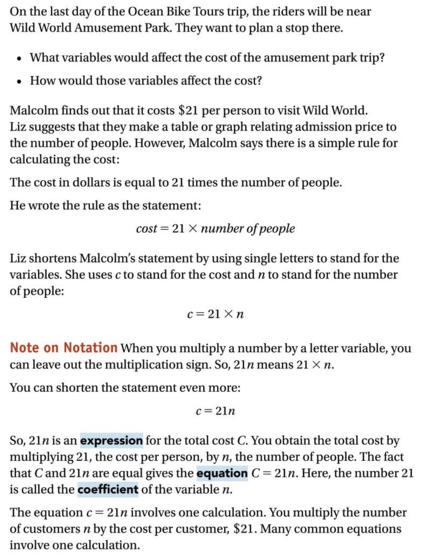 In your own words…1)	What is an expression?2)	What is an equation?3)	What is a coefficient?